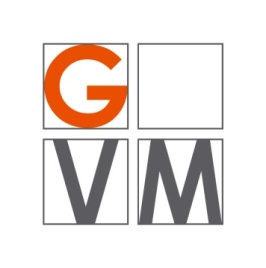 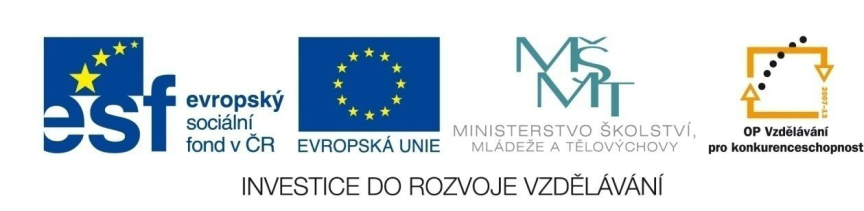 ProjektŠABLONY NA GVMGymnázium Velké Meziříčíregistrační číslo projektu: CZ.1.07/1.5.00/34.0948IV-2     Inovace a zkvalitnění výuky směřující k rozvoji matematické gramotnosti žáků středních školODCHYLKY PŘÍMEK A ROVIN ŘEŠENÉ ANALYTICKOU METODOUODCHYLKY PŘÍMEK A ROVIN ŘEŠENÉ ANALYTICKOU METODOUPříklad 1Určete odchylku zadaných útvarů:p = {[2;3;t], tϵR},q = {[s;0;-s], sϵR}p = {[t;t;0], tϵR}, α: x - y = 0α: x - y + 9 = 0, β:  y - 11 = 0Řešení:Nejprve určíme směrové vektory přímek p a q:  Vypočítáme odchylku směrových vektorů obou přímek:Odchylka přímek p a q je 45⁰.Pro odchylku normálového a směrového vektoru platí:Přímka p tedy leží v rovině α.c) .Pro odchylku dvou normálových vektorů platí:Odchylka rovin α a β je 45⁰.Příklad 2Je dán pravidelný čtyřboký jehlan ABCDV, velikost podstavné hrany a = 6 a výška jehlanu v = .Zjistěte odchylku hrany AV a roviny podstavy.Řešení:Zvolíme vhodně soustavu souřadnic tak, že A[0;6;0], B[6;6;0], C[6;0;0], D [0;0;0], V[3;3; 3√2].Směrový vektor AV je , normálový vektor podstavy tj. vektor kolmý k podstavě dané souřadnicovou rovinou xy je vektor .Odchylku tedy vypočítáme:.Odchylka hrany AV od roviny podstavy je 45⁰.Příklad 3Určete velikosti vnitřních úhlů trojúhelníku ABC, je-li A[0;1;2], B[1;2;3], C[1;0;0].Řešení:Určíme směrové vektory stran trojúhelníku:Úhel α u vrcholu A má velikost’Úhel u vrcholu B:’A dopočítáme úhel =180⁰- (α + β)=180⁰- (118⁰08’ + 36⁰48’) = 180⁰ - 154⁰56’ = 25⁰04’.Úlohy k procvičení:Najděte rovnici přímky q, která prochází bodem X[-3;0] a od přímky p: x + 3y +5 = 0 má odchylku 60⁰.[].Určete velikosti vnitřních úhlů trojúhelníku, jehož strany leží na přímkách o rovnicích:x + 7y + 11 = 0, x - 3y -1 = 0, 3x + y - 7 = 0.[α=26,57⁰,β=63,43⁰,γ=90⁰].Vypočítejte odchylku roviny α: 2x + 2y - z- 8 = 0 a roviny určené osami x a y.[γ = 70⁰32’].Napište rovnici roviny σ, která prochází průsečnicí rovin α: x - y + 1 = 0 a β: 2x + y + z = 0a zároveň je kolmá k rovině γ: 2x + y - z + 3 = 0.      [σ: 2x - 5y - z + 4 = 0].Použité zdroje a literatura:KOČANDRLE, Milan a Leo BOČEK. Matematika pro gymnázia: Analytická geometrie. 2. upravené vydání. Praha: Prometheus, 1999. ISBN 80-7196-163-9.PETÁKOVÁ, Jindra. Matematika: příprava k maturitě a přijímacím zkouškám na vysoké školy. 1. vydání. Praha: Prometheus, 1999. ISBN 80-7196-099-3.BUŠEK, Ivan. Řešené maturitní úlohy z matematiky. 1. vydání. Praha: SPN, 1985. ISBN 14-639-85.AutorIva KašparováJazykčeštinaDatum vytvoření4. 10. 2013Cílová skupinažáci 16 – 19 letStupeň a typ vzdělávánígymnaziální vzděláváníDruh učebního materiáluvzorové příklady a příklady k procvičeníOčekávaný výstupžák ovládá odchylky dvou přímek, přímek a rovin a dvou rovin, počítá jejich velikost a umí je aplikovat při řešení úlohAnotacemateriál je vhodný nejen k výkladu a procvičování, ale i k samostatné práci žáků, k jejich domácí přípravě, velké uplatnění najde zejména při přípravě žáků k maturitní zkoušce